ARTICULACIONES	Con ayuda de tu profesora indica que articulación los niño se estan agarrando. 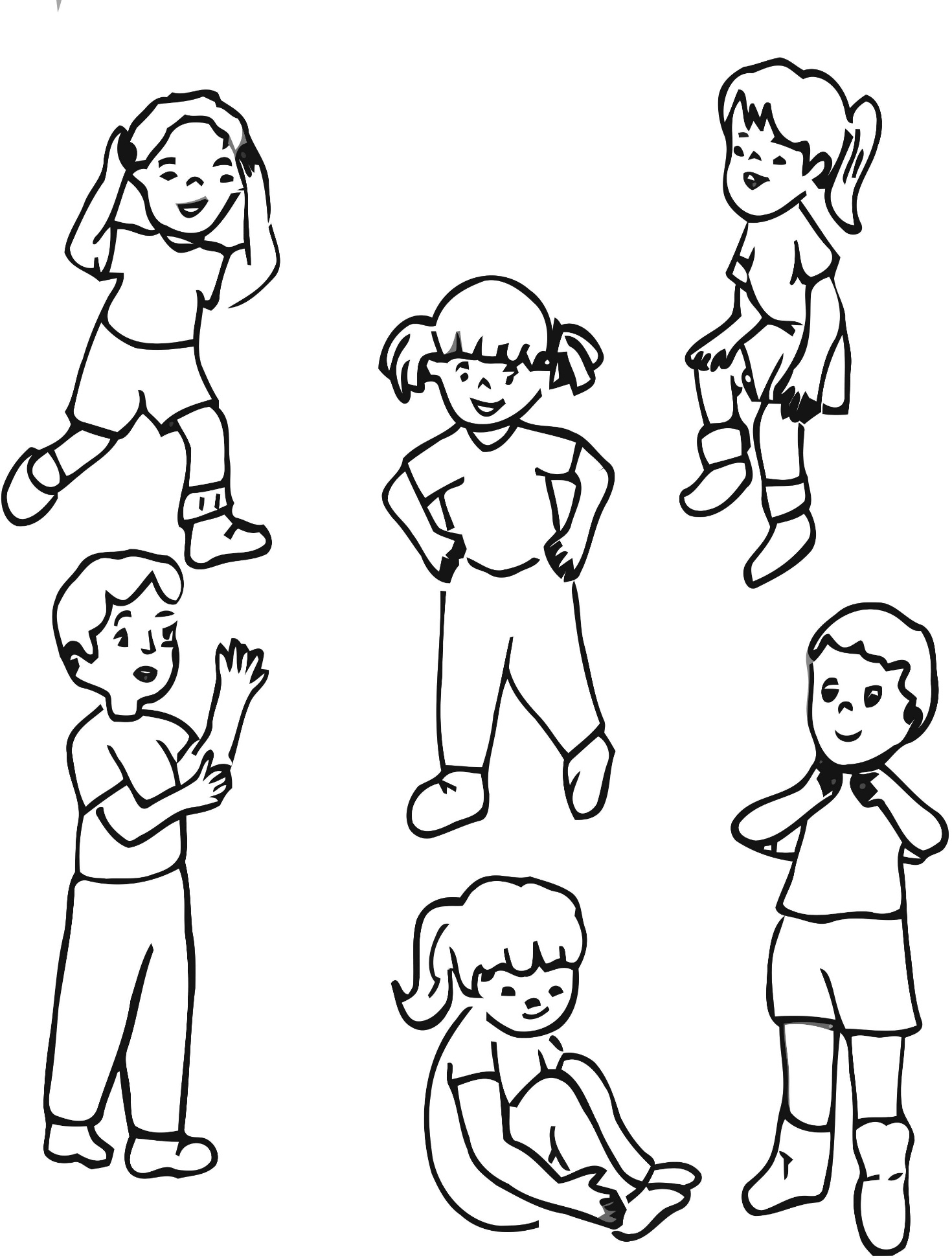 ARTICULACIONESPinto el cuello.Pon círculos en los codos.Marca las rodillas.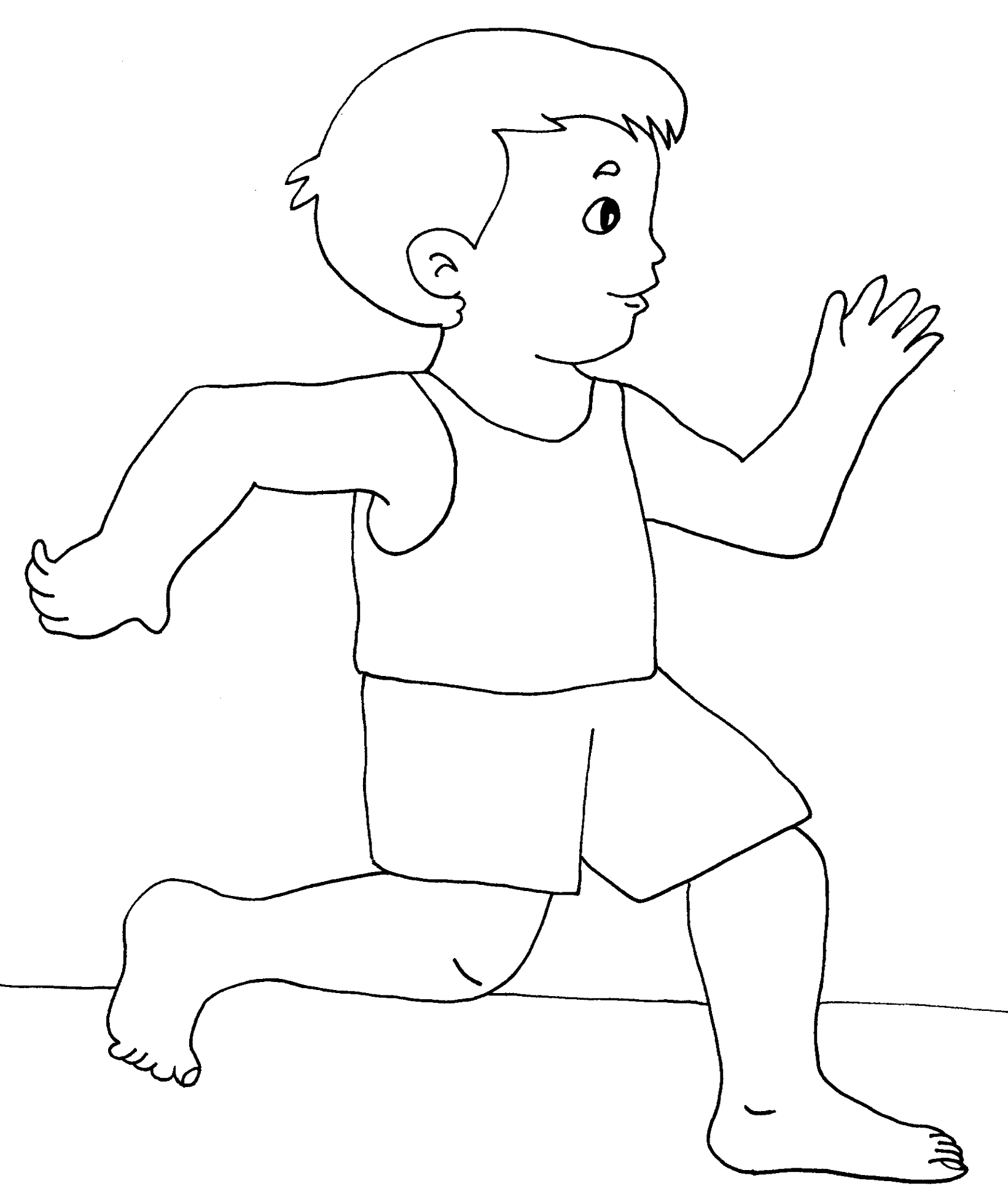 ARTICULACIONESColorea de rojo el cuello.Pega plastilina en los codos.Marca con x las rodillas.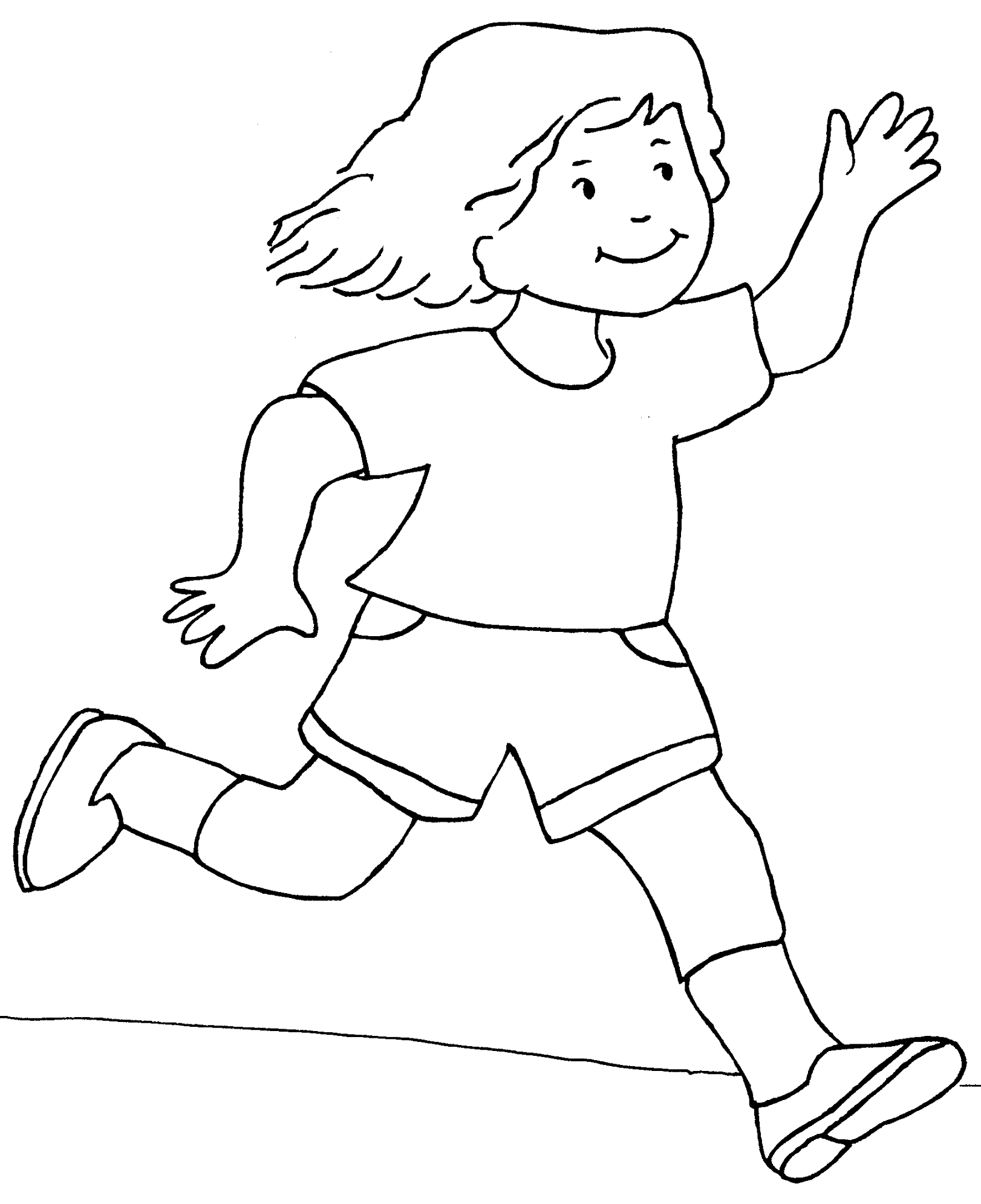 